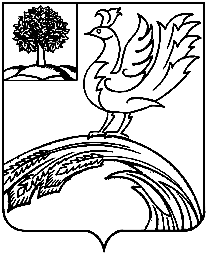 Российская Федерация Липецкая областьСовет депутатов Тербунского муниципального района VII созыв17  сессияР Е Ш Е Н И Е25  февраля 2022 г.            с. Тербуны                                 № 140О Порядке определения цены земельных участков, находящихся в собственности Тербунского муниципального района Липецкой области, на территории Тербунского муниципального района Липецкой области при продаже без проведения торгов Рассмотрев представленный  главой Тербунского муниципального района  проект Порядка определения цены земельных участков, находящихся в собственности Тербунского муниципального района Липецкой области, на территории Тербунского муниципального района Липецкой области при продаже без проведения торгов,  руководствуясь статьями  28,  41, 42, 45, 46   Устава Тербунского муниципального района  Липецкой области Российской Федерации,  учитывая решение постоянной комиссии по экономике, муниципальной собственности и предпринимательству и заключение Ревизионной комиссии Тербунского муниципального района,   Совет депутатов Тербунского муниципального районаР Е Ш И Л:1. Принять Порядок определения цены земельных участков, находящихся в собственности Тербунского муниципального района Липецкой области, на территории Тербунского муниципального района Липецкой области при продаже без проведения торгов (прилагается).2. Направить вышеуказанный нормативный правовой акт в соответствии с частью 2 статьи 41 Устава Тербунского муниципального района Липецкой области Российской Федерации главе Тербунского муниципального района для подписания и обнародования.3. Настоящее решение вступает в силу со дня принятия.Председатель Совета депутатовТербунского муниципального района                                        С.В. МорозовТербунский муниципальный район Липецкой области Российской Федерации  Порядок определения цены земельных участков, находящихся в собственности Тербунского муниципального района Липецкой области, на территории Тербунского муниципального района Липецкой области при продаже без проведения торгов ПринятСоветом депутатов Тербунского муниципального района25 февраля 2022 годаСтатья 1. Предмет регулирования настоящего ПорядкаНастоящий нормативный правовой акт устанавливает  порядок определения цены земельных участков, находящихся в собственности Тербунского муниципального района Липецкой области, на территории Тербунского муниципального района Липецкой области при продаже без проведения торгов (далее - земельные участки).Статья 2. Порядок определения цены земельных участков1. Цена земельных участков, за исключением случаев, предусмотренных частями 2 - 6 настоящей статьи, определяется исходя из кадастровой стоимости земельных участков:1) в размере семидесяти пяти процентов кадастровой стоимости земельных участков в период с 1 января по 31 декабря 2022 года;2) в размере кадастровой стоимости земельных участков с 1 января 2023 года.2. Цена земельных участков определяется исходя из кадастровой стоимости земельных участков в размере двух с половиной процентов кадастровой стоимости земельных участков:1) собственникам зданий, строений, сооружений, расположенных на этих земельных участках, находящихся у них на праве аренды, в случаях, если:а) в период со дня вступления в силу Федерального закона от 25 октября 2001 года № 137-ФЗ «О введении в действие Земельного кодекса Российской Федерации» до 1 июля 2012 года в отношении таких земельных участков осуществлено переоформление права постоянного (бессрочного) пользования на право аренды;б) такие земельные участки образованы из земельных участков, указанных в подпункте «а» пункта 1 части 2 настоящей статьи;2) юридическим лицам при переоформлении до 1 января 2016 года права постоянного (бессрочного) пользования земельными участками, на которых расположены линии электропередачи, линии связи, трубопроводы, дороги, железнодорожные линии и другие подобные сооружения (линейные объекты);3) в отношении которых снято ограничение оборотоспособности или образованных из земельного участка или земель, в отношении которых снято ограничение оборотоспособности, гражданам, юридическим лицам, являющимся собственниками расположенных на указанных земельных участках зданий, сооружений, право собственности на которые возникло в период отнесения соответствующих земельных участков или земель к изъятым из оборота или ограниченным в обороте, но не позднее 1 июля 2012 года, в соответствии с законодательством Российской Федерации.3. Цена земельных участков определяется исходя из кадастровой стоимости земельных участков в размере семи с половиной процентов кадастровой стоимости земельных участков:1) образованных из земельного участка, предоставленного садоводческому или огородническому некоммерческому товариществу, за исключением земельных участков общего назначения, членам такого товарищества;2) юридическим лицам, являющимся собственниками здания, сооружения, либо помещений в них, расположенных на земельном участке, предоставленном в аренду в целях:а) создания (строительства) объектов промышленной инфраструктуры на основании соглашения об осуществлении (ведении) технико-внедренческой или промышленно-производственной деятельности, заключенного в соответствии с Федеральным законом от 22 июля 2005 года № 116-ФЗ «Об особых экономических зонах в Российской Федерации»;б) создания (строительства) объектов инфраструктуры индустриального (промышленного) парка или технопарка управляющей компании такого индустриального (промышленного) парка или технопарка.4. Цена земельных участков определяется исходя из кадастровой стоимости земельных участков в размере пятнадцати процентов кадастровой стоимости земельных участков:1) если на земельных участках, расположенных в границах населенных пунктов и предназначенных для ведения сельскохозяйственного производства, отсутствуют здания или сооружения и такие земельные участки предоставлены сельскохозяйственной организации или крестьянскому (фермерскому) хозяйству на праве постоянного (бессрочного) пользования или на праве пожизненного наследуемого владения;2) которые предоставлены из земель населенного пункта и предназначены для ведения сельскохозяйственного производства и на которых отсутствуют здания или сооружения, в случае если право аренды этих арендаторов возникло в результате переоформления права постоянного (бессрочного) пользования или права пожизненного наследуемого владения такими земельными участками на право аренды.5. Цена земельных участков, предоставленных для ведения личного подсобного хозяйства, садоводства, строительства гаража для собственных нужд или индивидуального жилищного строительства, гражданам, являющимся собственниками зданий или сооружений, возведенных в соответствии с разрешенным использованием земельных участков и расположенных на приобретаемых земельных участков, определяется:1) в размере пятнадцати процентов кадастровой стоимости земельных участков в период с 1 января по 31 декабря 2022 года;2) в размере двадцати пяти процентов кадастровой стоимости земельных участков с 1 января 2023 года.6. Цена земельных участков определяется в размере кадастровой стоимости земельных участков:1) гражданам для индивидуального жилищного строительства, ведения личного подсобного хозяйства в границах населенного пункта, садоводства, а также в границах населенного пункта гражданам или крестьянским (фермерским) хозяйствам для осуществления крестьянским (фермерским) хозяйством его деятельности в соответствии со статьей 39.18 Земельного кодекса Российской Федерации;2) в границах населенного пункта, предназначенных для ведения сельскохозяйственного производства и переданных в аренду гражданину или юридическому лицу, этому гражданину или этому юридическому лицу по истечении трех лет с момента заключения договора аренды с этим гражданином или этим юридическим лицом либо передачи прав и обязанностей по договору аренды земельного участка этому гражданину или этому юридическому лицу при условии отсутствия у органа государственной власти или органа местного самоуправления муниципального образования Липецкой области, уполномоченного на предоставление земельных участков, находящихся в государственной или муниципальной собственности, информации о выявленных в рамках государственного земельного надзора и неустраненных нарушениях законодательства Российской Федерации при использовании такого земельного участка в случае, если этим гражданином или этим юридическим лицом заявление о заключении договора купли-продажи такого земельного участка без проведения торгов подано до дня истечения срока указанного договора аренды земельного участка.Статья 3. Вступление в силу настоящего Порядка1. Настоящий нормативный правовой акт вступает в силу со дня его официального опубликования.2. Со дня вступления в силу настоящего нормативного правового акта признать утратившим силу Решение Совета депутатов Тербунского муниципального района Липецкой области от 31.03. 2015 г.  № 114 (54-РР) «О Порядке определения цены продажи земельных участков, находящихся в собственности Тербунского муниципального района Липецкой области, на территории Тербунского муниципального района Липецкой области».ГлаваТербунского муниципального районаЛипецкой области                                                               С.Н. Барабанщиков   25.02.2022 г.№ 37-РР